2 August 2019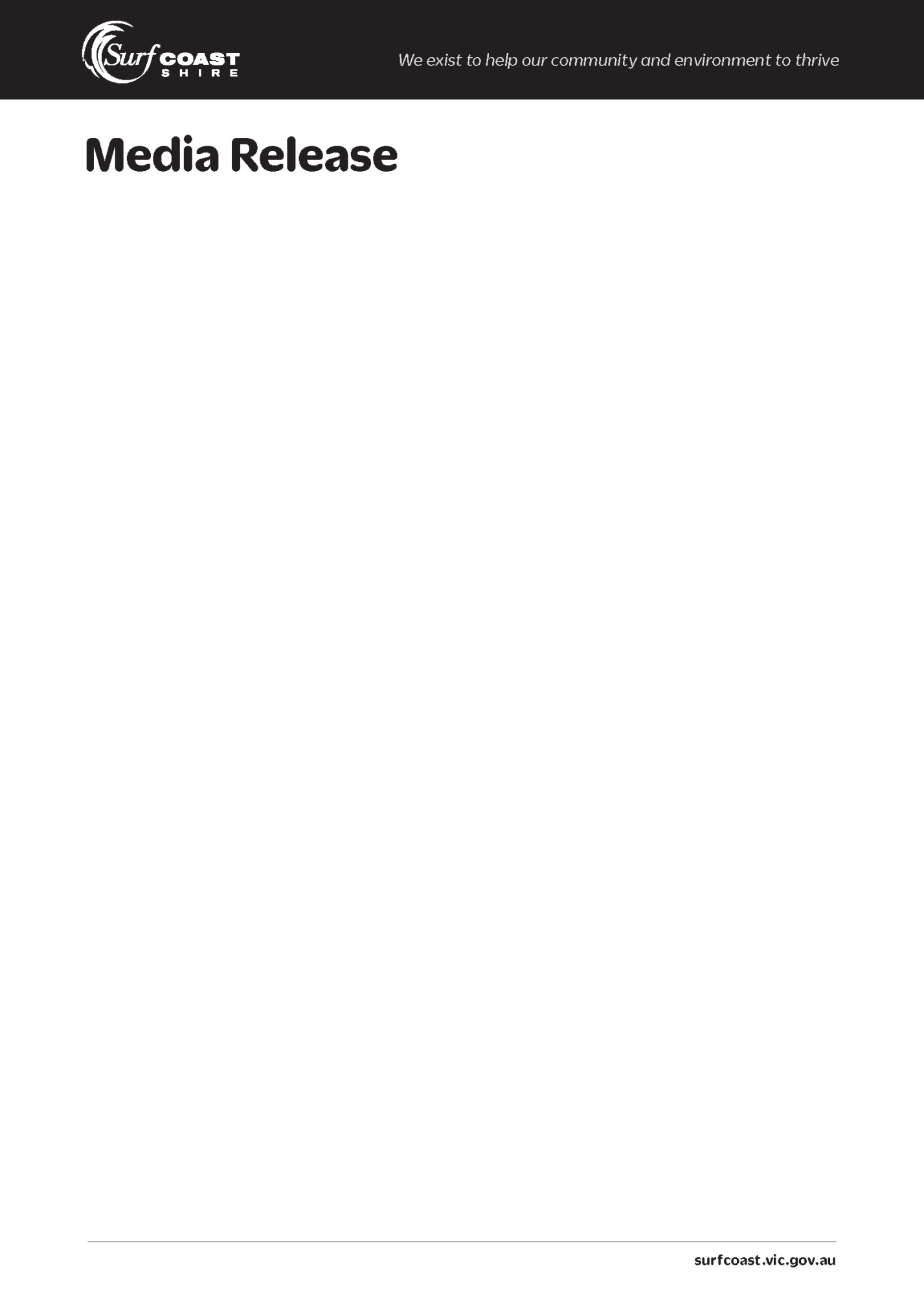 
A natural wonder at Surf Coast Arts TrailRosemary Harris-Arnott is inspired by nature and influenced by her life on the land, with her works wild and inspired renderings of the natural world. The artist – who also paints beautiful found nests – will be showing her works at Riverlee Studio, Winchelsea with fellow artist friends during the 2019 Surf Coast Arts Trail on 10 and 11 August."I grew up on a dairy farm, so I've always loved being outdoors and painting areas where I've ridden horses,” she said. "I'm also inspired by landscapes, such as the grasslands and the clifftops down by the coast, bird nests and the human face".Fresh from solo exhibitions in Melbourne and the top honour of Best Painting at the Anglesea Art Show with her oil River Red Gums, Rosemary is excited to make her Arts Trail debut. She has also entered pieces in National Portrait exhibitions, was a semi-finalist in the Moran Prize 2018 and has been selected to show twice at the Victorian Salon des Refuses."I'm looking forward to displaying my work with my friends at Riverlee and chatting to people,” she said. “I'll have some large landscapes, some nests and a portrait. I'll also have cards for sale and I'm happy to do commissions."Now in its eighth year, the Surf Coast Arts Trail will feature more than 160 artists across 54 venues. There is a diverse range of art on display, such as painting and illustration, photography, multimedia, fibre arts and crafts, ceramics, glass and wood, and installation and performance."I enjoy experimenting with different mediums, but feel happiest painting in oil," said Rosemary, who pursued painting following a career as an award-winning graphic designer and illustrator.The 2019 Surf Coast Arts Trail will run the weekend of 10 and 11 August, from 10am - 4pm each day. Riverlee Art Studio in Winchelsea will also feature Faye Gibson (oils, watercolour), Margaret Crosby (oils and watercolour) and June Rowe (watercolour).For more information on the Arts Trail, including a link to the digital map, visit www.surfcoast.vic.gov.au/artstrail.SURF COAST ARTS TRAILWinchelsea / Hinterland venues
Shrek Gallery
Bolangum Park, 60 Karamarra Road, Gherang
Red Door Studio 
55 Wensleydale Station Road, Wurdiboluc
Sunstruck Studio
51 Barwon Terrace, Winchelsea Riverlee Artists 
33 Batson Street, Winchelsea Still Point Studio
11 Newman Place, WinchelseaVronxart Studio Gallery 
48 Batson Street WinchelseaSweet Thyme Cafe
33 Main Street Winchelsea Pollock Art Studio
9 McDonald Drive, Winchelsea The Store
1419 Birregurra-Deans Marsh Road, Deans Marsh
For a list of all venues, pick-up a copy of the Surf Coast Arts Trail map at Visitor Information Centres. For a link to the digital map, visit www.surfcoast.vic.gov.au/artstrail. Not for publication: For further information
Kate Fowles - Communications Officer
5261 0564     0428 436 489